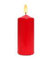 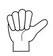 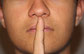 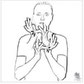 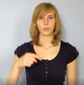 1  Kerze leuchtet. 		Sie flüstert:		Jesus		kommt.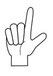 2  Kerzen leuchten.	Sie flüstern:	Jesus		kommt.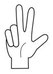 3  Kerzen leuchten.	Sie flüstern:	Jesus		kommt.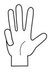 4  Kerzen leuchten.	Sie flüstern:	Jesus		kommt.Jesus kommt als Baby zu uns in unsere Welt. 	(Baby wiegen)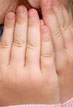 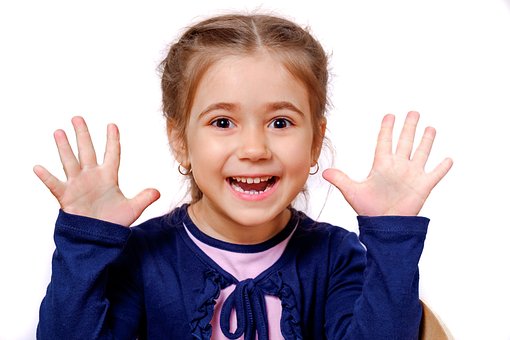 Jesus kommt ins Dunkle und macht das Dunkle hell. (Hände vor Augen halten und wieder wegnehmen)